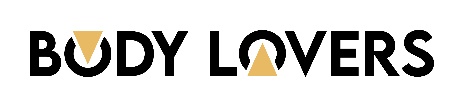 Žiadosť o reklamáciu výrobkov zo všetkých kategórií okrem STAROSTLIVOSTI O VLASY1) Stiahnite a vyplňte formulár, ktorý nám zašlite na e-mail eshop@bodylovers.cz2) Počkajte na potvrdenie o prijatí žiadosti o reklamáciu našim špecialistom.3) Zašlite výrobok spolu s vytlačenou žiadosťou o reklamáciu a dokladom o kúpe na adresu:      PH servis spol. s.r.o.      Darwinova 5/1808      143 00 Praha 4 - Modřany4) Akonáhle žiadosť o reklamáciu posúdime, ozveme sa Vám so spôsobom vybavenia.Prosíme o vyplnenie nasledujúcich údajov:Číslo objednávky………………………………….Meno a priezvisko kupujúceho……………………………………………………………………………………………………………Adresa kupujúceho………………………………………………………………………………………………………………………………POPIS CHYBY: